

DERS MUAFİYETİ BAŞVURU FORMU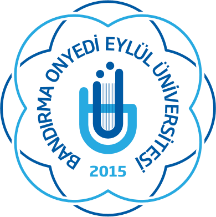 …/…/…Önceki yükseköğretim kurumundan getirmiş olduğum transkript ve ders içerikleri ekte olup, aşağıda belirtilen derslerde muafiyetimin yapılmasını arz ederim.Öğrenci Adı – Soyadı         İmzaMUAFİYET İSTENEN DERS/DERSLEREKLER:Önceki yükseköğretim kurumundan alınmış transkriptÖnceki yükseköğretim kurumundan alınmış ders içerikleriAdı – SoyadıÖğrenci NoT.C. Kimlik NoFakülte/YO/MYOCep Telefon NoBölüm/ProgramE-postaDERS KODUDERS ADIHARF NOTUKREDİKREDİAKTSDERS KODUDERS ADIHARF NOTUTUAKTS